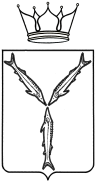 МИНИСТЕРСТВО КУЛЬТУРЫ САРАТОВСКОЙ ОБЛАСТИП Р И К А З         от ______________ № ________г. СаратовОб итогах  проведении фестиваля 
эстрадного танца всех стилей
и направлений «Ритмы нового века»Во исполнение приказа министерства культуры области от 28.03.2022 № 01-01-06/181  «О проведении  фестиваля эстрадного танца всех стилей  
и направлений «Ритмы нового века»  ПРИКАЗЫВАЮ:1. Утвердить итоги проведения фестиваля эстрадного танца всех стилей и направлений «Ритмы нового века» согласно приложению 2. Контроль  за исполнением настоящего приказа возложить на первого заместителя министра  культуры области Астафьеву Т.В.Министр                                                                              Н.Ю. ЩелкановаПриложение № 1 к приказу министерства культуры областиот _____________ 2022 года № __________Итоги проведения фестиваля эстрадного танца всех стилей и направлений
«Ритмы нового века» Жюри в составе:просмотрело 243 конкурсных номера. По итогам обсуждения жюри награждены:В старшей возрастной категории (возраст участников от 14 лет)
Дипломом Гран-при	   1. Ансамбль танца  «Дивертисмент», филиал ГПОУ «СОКИ» 
в г. Балаково, рук. Мордовина Надежда Вячеславовна.Дипломом Лауреата В номинации: «Ансамбль: народный (стилизованный) танец»
в возрастной группе  14-18 лет1. «Народный коллектив» ансамбль народного танца «Кружевница», МБУК «ЦКС СМРСО» р.п. Степное, рук. Людмила Комасова.2. «Образцовый коллектив» хореографического ансамбля «Надежда», МУ ДО «ДДТ ГО ЗАТО Светлый», руководители: Надежда Жолудева, Анастасия Усольцева. 3. «Народный коллектив» ансамбль народного танца «Радуга», ГАУК СО «ДК «Россия», г. Саратов, рук. Надежда Якубова.4. «Народный коллектив» ансамбль народного танца «Улыбка», МАУК «Дворец культуры» МО город Балаково, рук. Людмила Курочкина.В номинации: «Соло»в возрастной группе 14-18 лет1. Христофорова Дарья, хореографическая студия «Атмосфера», МУК «Центр культуры БМР» г. Балашов, рук. Екатерина Загорнякова.В номинации: «Ансамбль: классический танец»в возрастной группе 14-18лет1. «Народный коллектив» театр танца «Арабеск», ГАУК СО «ДК «Россия» г. Саратов, рук. Людмила Сапранович.В номинации: «Ансамбль: эклектика»
в возрастной группе 14-18 лет1. Коллектив эстрадного танца «Радость», МУК «Городской культурный центр» г. Ртищево, рук. Марина Постникова.2. «Народный коллектив» ансамбль народного танца «Радость», МАУК «Дворец культуры» г. Балаково, рук. Галина Трофимова.В номинации: «Ансамбль: эстрадный танец»в возрастной группе 14-18 лет1. «Народный коллектив» ансамбль современного эстрадного танца «Калейдоскоп», ГАУК СО «ДК «Россия», г. Саратов, рук. Елена Джамалова.2. «Народный коллектив» ансамбль эстрадного танца «Калейдоскоп», МАУК «Дворец культуры» МО город Балаково, рук. Елена Герба.3. «Образцовый коллектив» ансамбль танца «Квартал Вдохновения», МАУ ДО «Центр дополнительного образования» г. Балаково, художественный рук. Юлия Куликова, педагоги: Юлия Бородина, Виктория Вильховская.4. «Народный коллектив» ансамбль народного танца «Улыбка», МАУК «Дворец культуры» МО город Балаково, рук. Людмила Курочкина.В номинации: «Ансамбль: современный танец»в возрастной группе  14-18 лет1. Танцевальный коллектив «Регион», МУК «Дом культуры химиков», 
г. Саратов, рук. Екатерина Борисенко.2. «Народный коллектив» театр танца и пластики «Сюита», ГАУК СО «ДК «Россия», г. Саратов, рук. Светлана Титова.3. M.S.D. Company, ГПОУ «СОКИ», рук. Людмила Глотова.В номинации: «Ансамбль: народный (стилизованный) танец»в возрастной группе 18-30 лет1. Хореографический ансамбль «Задумка», ГАУ СО «Шиханский дом-интернат для граждан, имеющих психические расстройства»,  рук. Арслан Жаханов.2. Студия народного танца «Феникс», МУК «Клуб «Арлекин», 
г. Саратов, рук. Сергей Иванов. В номинации: «Соло»в возрастной группе 18-30 лет1. Отставнова Маргарита, «Народный коллектив» театр танца «Арабеск», ГАУК СО «ДК «Россия», г. Саратов, рук. Людмила Сапранович.2. Верещак Маргарита, «Народный коллектив» ансамбль восточного танца «Васанти», ГАУК СО «ДК «Россия», г. Саратов, рук. Ольга Камкина.В номинации: «Дуэт (трио)»в возрастной группе  18-30 лет1. Ежкова Юлия, Шарифуллина Анастасия, ансамбль танца  «Дивертисмент», филиал ГПОУ «СОКИ» в городе Балаково, рук. Надежда Мордовина.2. Каушинская Дарья, Верещак Маргарита, Дмитриева Алёна, «Народный коллектив» ансамбль восточного танца «Васанти», ГАУК СО «ДК «Россия», г. Саратов, рук. Ольга Камкина.Дипломом I степени В номинации: «Ансамбль: народный (стилизованный) танец»в возрастной группе 14-18 лет1. Образцово-художественный коллектив ансамбль танца «Данс-квартал», ЦДО Заводского района г. Саратов рук. Талдыкина Анна Владимировна.2. Хореографический коллектив «Забава», МБУК «ЦКС СМР СО», 
п. Степное, рук. Елена Филатова.3. Народный коллектив хореографический коллектив «Русские узоры», МБУК «ЦКС» Лысогорского района, рук. Тамара Шушунова.4. «Народный коллектив» танцевальный коллектив «Калейдоскоп», МУК «ГДКНТ», г. Саратов, рук. Екатерина Попова.В номинации: «Соло»в возрастной группе 14-18 лет1. Чеснокова Марта, «Образцовый коллектив» национального танца «Орион», МУДО «ЦДОДД» Октябрьского района г. Саратова, рук. Марина Левахина.2. Теряева Ангелина, танцевальный коллектив «Enchante», Фитнес-клуб СпортБаза, г. Саратов, рук. Виктория Теряева.В номинации: «Дуэт (трио)»в возрастной группе 14-18 лет1. Горшенина Ольга, Гетманова Мария, Севостьянова Марина, M.S.D. Company, ГПОУ «СОКИ», рук. Людмила Глотова.В номинации: «Ансамбль: эклектика»в возрастной группе 14-18 лет1. «Народный коллектив» ансамбль современного эстрадного танца «Калейдоскоп», ГАУК СО «ДК «Россия», г. Саратов, рук. Елена Джамалова.В номинации: «Ансамбль: народный (стилизованный) танец»в возрастной группе 18-30 лет1. Танцевальный коллектив «Искра», МАУК «Быково-Отрогский СКЦ», рук. Анастасия Гребнева. В номинации: «Соло»в возрастной группе 18-30 лет1. Ежкова Юлия, ансамбль танца  «Дивертисмент», филиал ГПОУ «СОКИ» в городе Балаково, рук. Надежда Мордовина.2. Скориантова Анна, «Народный коллектив» хореографическая студия «Фуэте», МУК «ГДКНТ» г. Саратов, рук. Елена Колчанова.В номинации: «Ансамбль: современный танец»в возрастной группе 18-30 лет1. Танцевальный коллектив «Лау-де-вита», МУК «Центр культуры БМР», рук. Дарья Макеева.Дипломом II степениВ номинации: «Ансамбль: народный (стилизованный) танец»в возрастной группе 14-18 лет1. «Народный коллектив» хореографический коллектив «Каскад», МАУК «Межпоселенческая ЦКС Татищевского МР СО» ЦДК р.п. Татищево, рук. Наталья Кузьмина.2. Хореографический коллектив «Импульс», ГАУ ДО «ДШИ» Аткарского МР СО, рук. Наталья Демидова.3. «Народный коллектив» ансамбль индийского танца «Санджукта», МАУК «Дворец культуры» МО город Балаково, балетмейстер Жанна Быстровидова.4. «Народный коллектив» ансамбль танца «Россияночка», МУК «Центр культуры БМР» г. Балашов, рук. Мариам Загудаева.В номинации: «Соло»в возрастной группе 14-18 лет1. Голубь Татьяна, «Народный коллектив» ансамбль эстрадного танца «Каскад», МУ Дворец Культуры «Корунд», г. Шиханы, рук. Елена Малушкина.В номинации: «Дуэт (трио)»в возрастной группе  14-18 лет1. Корнева Елена, Третьяков Егор, «Народный коллектив» хореографический коллектив «Русские узоры», МБУК «ЦКС» Лысогорского района, рук. Тамара Шушунова.2. Голубь Татьяна, Киреева Екатерина, Швиткова Виталина, «Народный коллектив» ансамбль эстрадного танца «Каскад», МУ Дворец Культуры «Корунд», г. Шиханы, рук. Елена Малушкина.3. Охрименко Алина, Христофорова Дарья, хореографическая студия «Атмосфера», МУК «Центр культуры БМР», г. Балашов, рук. Екатерина Загорнякова.В номинации: «Ансамбль: эклектика»в возрастной группе 14-18 лет1. «Народный коллектив» ансамбль эстрадного танца «Непоседы», ГАУК СО «ДК «Россия», г. Саратов, рук. Ирина Примачук.В номинации: «Ансамбль: эстрадный танец»в возрастной группе 14-18 лет1. Хореографический коллектив «Импульс», ГАУ ДО «Детская школа искусств» Аткарского МР, рук. Наталья Демидова.2. «Народный коллектив» современного танца «Санрайз», МБУК «ЦКС СМР СО» п. Пушкино Советского МР,  руководители Елена Драгомирова, Татьяна Сапожникова.3. «Народный коллектив» ансамбль танца «Серпантин», МАУК «Дворец культуры» Саратовская область, г. Балаково, балетмейстер Валентина Зуева, хореограф Милана Путинцева.4. «Народный коллектив» ансамбль эстрадного танца «Ритм», МБУК «Центр творчества и досуга» МО г. Калининск, рук. Елена Гамова.В номинации: «Ансамбль:  эстрадный  танец»в возрастной группе 14-18 лет1. «Народный коллектив» ансамбль современного и эстрадного танца «Long Way», ГАУК «СОЦНТ» им. Л.А. Руслановой, г. Саратов, руководители Анна Кузьмичёва, Арина Дементьева.В номинации: «Ансамбль: народный (стилизованный) танец»в возрастной группе от 30 лет и старше1. Танцевальный коллектив «Волжские узоры», МУК «РДК управления культуры и кино администрации ДМР СО», р.п. Духовницкое, рук. Татьяна Ермакова.Специальным дипломом «За сохранение народных традиций» 1. «Народный коллектив» хореографический ансамбль «Аркадачка», МРУК «ЦКС «РДК» Аркадакского муниципального района, рук. Марта Сидорова.2. Танцевальный коллектив «Ассорти», Новополеводинский сельский дом культуры МАУК «Быково-Отрогский СКЦ», рук. Раиса Коннова.3. Художественно-самодеятельный коллектив «Липовчаночка», МБУК  «Культурно-досуговый центр Липовского МО», с. Липовка, рук. Надежда Серова.4. Полушвецова Кристина, Жёсткова Ольга, танцевальный дуэт «Созвездие», МУ «ЦДК» Ивантеевского района Саратовской области, филиал Ивановский СДК, рук. Татьяна Новикова.5. Бигмалиева Анжела, Идрисова Айдана, Малий Милана, «Народный коллектив» ансамбль народного танца «Эксколюзив», МБУК  «ЦКС  Советского МР СО», Александровский СДК, р.п. Степное, рук. Наталья Штода.  Специальным дипломом «За оригинальное воплощение темы»1. «Народный коллектив» хореографический коллектив «Лотос», МРУК «ЦКС «РДК» Аркадакского муниципального района, рук. Марта Сидорова.2. Аракелян Ева, Аракелян Алена, Танцевальное объединение ANNADANCE и Школа современной хореографии «Империя танца», 
г. Саратов, рук. Анна Кузьмичева.3. «Народный коллектив» хореографический коллектив «Лотос», МРУК «ЦКС «РДК» Аркадакского МР, г. Аркадак, рук. Марта Сидорова.  Специальным дипломом «За оригинальность»1. Ирисова Елизавета, Спиридонова Полина, ансамбль танца  «Дивертисмент», филиал ГПОУ «СОКИ» в городе Балаково, рук. Мордовина Надежда.2. Солодухин Константин, Германова Екатерина, Королева Ксения, «Народный коллектив» студия танца «ART mix», МУК «Клуб «Заводской», МО «Город Саратов», рук. Дмитрий Гандзий.3. «Народный коллектив» хореографический театр-студия «Фантазия», МУК «ГДКНТ», г. Саратов, рук. Людмила Зыкова.  Специальным дипломом «За преданность фестивалю»1. «Народный коллектив» студия танца «ART mix», МУК «Клуб «Заводской», г. Саратов, рук. Дмитрий Гандзий.Специальным дипломом «За преданность искусству танца»1. Хореографический коллектив ансамбль бального танца «Венец», ДК «Покровский» МО город Энгельс, рук. Елена Малышева.Специальным дипломом «За любовь к Родине»1. «Народный коллектив» эстрадно-спортивного танца «Серпантин», ДК «Восход» - структурное подразделение МУК «ЦКС» Вольского МР, 
г. Вольск, рук. Елена Усманова.Специальным дипломом «За преданность искусству»1. «Народный коллектив» ансамбль эстрадного танца «Серпантин», МБУК «РДК», г. Красноармейск,  рук. Татьяна Шлыкова.Специальным дипломом «За преданность искусству хореографии»1. Танцевальная студия «Шик», МБУК «Культурно-досуговый методический центр Базарно – Карабулакского МО» РДК, рук. Карина Березина.Специальным дипломом 
«За современное воплощение танцевальной темы»1. Танцевальный коллектив «Октаэдр», МУК «Клуб «Электроник», 
г. Саратов, рук. Валерия Горбачева. Специальным дипломом «За оригинальное воплощение сюжета»1. «Народный коллектив» ансамбль современного эстрадного «Калейдоскоп», ГАУК СО «ДК «Россия», г. Саратов, рук. Елена Джамалова.Специальным дипломом «За оригинальное воплощение идеи»1. «Народный коллектив» современного танца «Санрайз», номер «Волки Кавказа»,  МБУК «ЦКС СМР СО» п. Пушкино Советского МР,  
рук. Елена Драгомирова, Сапожникова Татьяна.Дипломом участника1. Комиссарова Анна, Лаборатория творчества «Лила», г. Саратов, 
рук. Алина Насекайло.2. Белова Алиса, театр танца и пластики «Сюита», ГАУК СО «ДК «Россия», г. Саратов, рук. Титова Светлана.3. Руднова Ирина, Белова Алиса, Брендина Анна, театр танца 
и пластики «Сюита», ГАУК СО «ДК «Россия», г. Саратов, рук. Светлана Титова.4. Калишин Егор, Кварацхелия София, хореографический коллектив ансамбль бального танца «Венец», ДК «Покровский» МО город Энгельс, 
рук. Елена Малышева.5. Твердохлебов Георгий, Лапшина Софья, хореографический коллектив ансамбль бального танца «Венец», ДК «Покровский» МО город Энгельс, рук. Елена Малышева.6. Трункин Николай, Саджая Мария, хореографический коллектив ансамбль бального танца «Венец», ДК «Покровский» МО город Энгельс, 
рук. Елена Малышева.7. Воронина Алина, Хрусталева Валерия, «Dance-A», МАУК «ЦКС» МО «Город Саратов» филиал ДК р.п. Красный Октябрь, рук.  Анастасия  Фролова, постановщик Айнара Ниткалиева.8.  «Народный коллектив» ансамбль восточного танца «Наргиз», МУК «ДК ГО ЗАТО Светлый», рук. Надежда Жолудева.9. Гасанова Роксана, Танцевальный коллектив «Арабески», Красноярский сельский дом культуры МАУК «Быково-Отрогский СКЦ», 
рук. Венера Карпакова.10. Асель Вердиева, Танцевальный коллектив «Арабески», Красноярский сельский дом культуры МАУК «Быково-Отрогский СКЦ»,
рук. Венера Карпакова.11. Максим Андреев, МУК «Клуб «Электроник», г. Саратов, 
рук. Валерия Горбачева. 12. Узорская Валерия, Танцевальный коллектив «Арабески», Красноярский сельский дом культуры МАУК «Быково-Отрогский СКЦ», 
рук. Венера Карпакова.13. Рыжова Арина, Танцевальный коллектив «Арабески», Красноярский сельский дом культуры МАУК «Быково-Отрогский СКЦ», 
рук. Венера Карпакова.14. Гасанова Роксана, Гасанов Аслан, Танцевальный коллектив «Арабески», Красноярский сельский дом культуры МАУК «Быково-Отрогский СКЦ», рук. Венера Карпакова.15. Шоклева Ольга, Дрожжина Ирина, Жаренова Наталья, танцевальный коллектив «Сюрприз», Сухо-Отрогский сельский дом культуры МАУК «Быково-Отрогский СКЦ», рук. Светлана Савинова.16. Коллектив эстрадного танца «Фиеста», МУК «РЦ клубная система» Романовского муниципального района Саратовской области, р. п. Романовка, рук. Наталья Кондратьева.17. Танцевальный коллектив «Импульс Dance», ЦКС РДК Краснопартизанского муниципального района Саратовской области, 
п. Горный, рук. Наталья Самарина.В младшей возрастной категории
(возраст участников до 14 лет)Дипломом Гран-при1. «Народный коллектив» детский хореографический ансамбль «Задорный каблучок», ГАУК СО «ДК «Россия», г. Саратов, рук. Якубова Надежда Юрьевна.Дипломом ЛауреатаВ номинации: «Ансамбль: Народный (стилизованный) танец»в возрастной группе 7-11 лет1. «Народный коллектив» ансамбль восточного танца «Васанти» («Долярэ»), ГАУК СО «ДК «Россия», г. Саратов, рук. Камкина Ольга Андреевна, Каушинская Дарья Романовна.2. Ансамбль танца «Иван да Марья» («Тимоня-Тимонюшка), МУ ДО «Центр детского творчества» Ленинского района, г. Саратов, рук. Михайленко Ольга Валерьевна.В номинации: «Ансамбль: народный (стилизованный) танец»в возрастной группе 11-14 лет1. «Народный коллектив» хореографический коллектив «Пчёлка» («Белгородские заклички»), ГБУ ДО «Детская школа искусств» р.п. Степное Советский район, рук. Букреева Анжелика Анатольевна.2. Образцово-художественный коллектив ансамбль танца «Данс-Квартал» («Турецкий танец» МУДО «ЦДО» Заводского района, г. Саратов, рук. Талдыкина Анна Владимировна.3. «Образцовый» танцевальный коллектив «Сюрприз» (Узбекский танец «Хорезм»), МАУ ДО «Центр детского творчества «Созвездие-К», 
г. Саратов, рук. Колчина Надежда Константиновна, хореографы: Каминскас Светлана Анатольевна, Цуприкова Мария Юрьевна.4. «Образцовый коллектив» хореографически ансамбль «Надежда» («Гуцульский танец»), МУ ДО «Дом детского творчества городского округа ЗАТО Светлый Саратовской области», рук. Жолудева Надежда Ивановна.В номинации: «Соло»в возрастной группе 4-7 лет1. Теплякова Алексия («Индийский цветок»), Мастерская танца «Конфетти» МУДО «ДДТ» Волжского района, г. Саратов, рук. Акчурина Элла Гаесовна, Мазаева Наталья Владимировна.В номинации: «Соло»в возрастной группе 7-11 лет1. Хромачев Матвей («Зацепила пацана»), Школа брейк-данса ГАУК СО «ДК «Россия», г. Саратов, рук. Кувалдин Денис Михайлович.2. Захарова Мария («Чандни»), «Народный коллектив» ансамбль восточного танца «Васанти», ГАУК СО «ДК «Россия», г. Саратов, 
рук. Камкина Ольга Андреевна, Каушинская Дарья Романовна.В номинации: «Соло»в возрастной группе 11-14 лет1. Терскова Екатерина (Индийский танец «Джогн»), «Народный коллектив» студия индийского танца и танцев народов Азии «Савитри», 
МУК «ГДКНТ», г. Саратов, рук. Камкина Ольга Андреевна.В номинации: «Дуэт (трио)»в возрастной группе 11-14 лет1. Клещёва Дарьяна, Денисова Алина (ТУ СТЭП), «Народный коллектив» хореографический ансамбль «Вдохновение», ГАУК «СОЦНТ», 
г. Саратов, рук. Зозуля Сергей Валентинович; репетитор Зуева Анна Сергеевна.В номинации: «Ансамбль: эклектика»в возрастной группе 7-11 лет1. «Образцовый коллектив» ансамбль эстрадного танца «ASSОЛЬ» («Скоморошьи потешки»), МУДО «ДДТ «Солнечный», г. Саратов, 
рук. Долгополова Юлия Михайловна.В номинации: «Ансамбль: эклектика»в возрастной группе 11-14 лет1. «Народный коллектив» театр танца «Арабеск» («Нас бьют, мы летаем»), ГАУК СО «ДК «Россия», г. Саратов, рук. Сапранович Людмила Матвеевна.2. Студия танца всех стилей и направлений «Фортуна» («Сплетницы»), МУК «ГКДТ «Романтик», г. Саратов, рук. Трифонова Ангелина Александровна.В номинации: «Ансамбль: Эстрадный танец»в возрастной группе 7-11 лет1. «Образцовый коллектив» ансамбль эстрадного танца «ASSОЛЬ» («Фото ОхОтО»), МУДО «ДДТ «Солнечный», г. Саратов, рук. Долгополова Юлия Михайловна.2. «Образцовый коллектив» ансамбль танца «Квартал Вдохновения» («История одного одуванчика»), МАУ ДО «Центр дополнительного образования» г. Балаково, худ. рук. Куликова Юлия Васильевна, педагоги: Бородина Юлия Александровна, Вильховская Виктория Сергеевна.3. «Народный коллектив» ансамбль современного эстрадного танца «Серпантин» («Время летать»), ГАУК СО «ДК «Россия», г. Саратов, 
рук. Манжосова Ирина Викторовна.В номинации: «Ансамбль: Эстрадный танец»в возрастной группе 11-14 лет1. «Народный коллектив» хореографический ансамбль «Вдохновение» («Маламбо»), ГАУК «СОЦНТ», г. Саратов, рук. Зозуля Сергей Валентинович.В номинации: «Ансамбль: Современный танец»в возрастной группе 4-7 лет1. Танцевальный коллектив «Бусинка» («Морячка»), МБУК ЦКС Фёдоровского района, п. Мокроус, рук. Авдеева Тамара Владимировна.В номинации: «Ансамбль: Современный танец» в возрастной группе 7-11 лет 1. Брейк-данс Kids («Ты морячка, я моряк»), МУК «Клуб «Электроник», г. Саратов, рук. Кувалдин Денис Михайлович.В номинации: «Ансамбль: Современный танец» в возрастной группе 11-14 лет 1. Школа брейк-данса, («Земля в иллюминаторе»), ГАУК СО «ДК «Россия», г. Саратов, рук. Кувалдин Денис Михайлович.  Дипломом I степениВ номинации: «Ансамбль: народный (стилизованный) танец»в возрастной группе 4-7 лет1.Танцевальный коллектив «Бусинка» («Прошка»), МБУК ЦКС Фёдоровского района, п. Мокроус, рук. Авдеева Тамара Владимировна.В номинации: «Ансамбль: народный (стилизованный) танец»в возрастной группе 7-11 лет1. «Образцовый коллектив» национального танца «Орион» (Белорусский танец «Бульба), МУДО «Центр дополнительного образования для детей» Октябрьского района г. Саратова, рук. Левахина Марина Юрьевна.2. «Народный коллектив» современного танца «Санрайз» («Страда деревенская»), МБУК «ЦКС СМР СО» Пушкинский СДК, рук. Драгомирова Елена Анатольевна, Сапожникова Татьяна Васильевна.3. «Образцовый» танцевальный коллектив «Сюрприз» (Мексиканский танец «Маракасы»), МАУ ДО «Центр детского творчества «Созвездие-К», 
г. Саратов, рук. Колчина Надежда Константиновна, хореографы: Каминскас Светлана Анатольевна, Цуприкова Мария Юрьевна.В номинации: «Ансамбль: народный (стилизованный) танец»в возрастной группе 11-14 лет1. Танцевальный коллектив «Грация» («Русский хоровод»), МБУК ЦКС Фёдоровского района, п. Мокроус, рук, Авдеева Тамара Владимировна.В номинации: «Соло»в возрастной группе 4-7 лет1. Акулова Валерия («Паучок»), студия пластики и танца «Kids like» МУК «ГКДТ «Романтик», г. Саратов, рук. Трифонова Ангелина Александровна, постановщик Трифонова Алиса Юрьевна.В номинации: «Соло»в возрастной группе 7-11 лет1. Минаева Алиса («Плясунья»), «Народный коллектив» хореографический коллектив «Пчёлка», ГБУ ДО «Детская школа искусств» р.п. Степное Советский район, рук. Букреева Анжелика Анатольевна.2. Муканова Дарья («Хип-хоп»), «Народный коллектив» хореографический коллектив «Созвездие А», МРУК ««ЦКС «РДК» Аркадакского МР, рук. Муканова Наталья Николаевна.В номинации: «Соло»в возрастной группе 11-14 лет1. Снегирёва Дарья («Кадрильная проходочка»), «Народный коллектив» хореографический коллектив «Пчёлка», ГБУ ДО «Детская школа искусств» р.п. Степное Советский район, рук. Букреева Анжелика Анатольевна.2. Забродина Елизавета («Шаг в новую жизнь»), Лаборатория творчества «Лила», г. Саратов, рук. Насекайло Алина Валерьевна.3. Салова Дарья («Раствориться в лесу»), студия танца всех стилей 
и направлений «Фортуна», МУК «ГКДТ «Романтик», г. Саратов, 
рук. Трифонова Ангелина Александровна.В номинации: «Ансамбль: Классический танец»в возрастной группе 7-11 лет1. «Народный коллектив» хореографический ансамбль «Сударушка» («Снежинки»), МУК «ГДКНТ», г. Саратов, рук. Филимонова Елена Юрьевна.В номинации: «Ансамбль: эклектика»в возрастной группе 11-14 лет1. Народный коллектив студия индийского танца и танцев народов Азии «Савитри» (Таджикский танец «Навои Навруз»), МУК «ГДКНТ», г. Саратов, рук. Камкина Ольга Андреевна.2. Танцевальный коллектив «Грация» (Военным лётчицам посвящается), МБУК ЦКС Фёдоровского района, п. Мокроус, рук. Авдеева Тамара Владимировна.3. «Образцовый коллектив» ансамбль эстрадного танца «ASSОЛЬ» («Когда приходит засуха»), МУДО «ДДТ «Солнечный», г. Саратов, 
рук. Долгополова Юлия Михайловна.В номинации: «Ансамбль: Эстрадный танец»в возрастной группе 4-7 лет1. Танцевальный коллектив «Мармеладки» («Ай, да, мы, матрёшки»), МУК «Дом культуры химиков», г. Саратов, рук. Маркелова Марина Александровна.В номинации: «Эстрадный танец»в возрастной группе 7-11 лет1. «Образцовый» танцевальный коллектив «Сюрприз» («Не смей грустить»), МАУ ДО «Центр детского творчества «Созвездие-К», г. Саратов, рук. Колчина Надежда Константиновна, хореографы: Каминскас Светлана Анатольевна, Цуприкова Мария Юрьевна.В номинации: «Ансамбль: Эстрадный танец»в возрастной группе 11-14 лет1. «Образцовый» танцевальный коллектив «Сюрприз» («Пластилин»), МАУ ДО «Центр детского творчества «Созвездие-К», г. Саратов, 
рук. Колчина Надежда Константиновна, хореографы: Каминскас Светлана Анатольевна, Цуприкова Мария Юрьевна.2. Танцевальный коллектив «Аэлита» («Месяц май»), МБУК ЦКС Фёдоровского района, п. Мокроус, рук. Иванова Милана Зелимхановна.В номинации: «Ансамбль: Современный танец»в возрастной группе 7-11 лет1. Лаборатория творчества «Лила» («Мои полутона»), г. Саратов, 
рук. Насекайло Алина Валерьевна.В номинации: «Ансамбль: Современный танец»в возрастной группе 11-14 лет1. «Образцовый коллектив» «Версия» («Космос. Рождение звезды»), МУ ДО «Центр детского творчества» Ленинского района, г. Саратов, 
рук. Булгакова Ирина Петровна, хореограф-постановщик Галаганова Ирина Александровна.Дипломом II степениВ номинации: «Ансамбль: народный (стилизованный) танец»в возрастной группе 4-7 лет1. «Народный коллектив» ансамбль народного танца «Радость» («Летят утки»), МАУК «Дворец культуры» г. Балаково, балетмейстер Трофимова Галина Евгеньевна, хореограф Полищук Валерия Юрьевна, концертмейстер Грязнова Дарья Олеговна.В номинации: «Ансамбль: Народный (стилизованный) танец»в возрастной группе 7-11 лет1. Коллектив эстрадного танца «Радость» («Играньице»), МУК «Городской культурный центр», г. Ртищево, рук. Постникова Марина Александровна.2. «Народный коллектив» хореографический коллектив «Пчёлка» («Ладушки-потешки»), ГБУ ДО «Детская школа искусств» р.п. Степное Советский район, рук. Букреева Анжелика Анатольевна.3.Танцевальный коллектив «Радуга» («Сапожки русские»), МБУК ЦКС Фёдоровского района, п. Мокроус, рук. Авдеева Тамара Владимировна.4. Образцово-художественный коллектив ансамбль танца «Данс-Квартал» («Волки, овцы, кто кого?»), МУДО «ЦДО» Заводского района, 
г. Саратов, рук. Талдыкина Анна Владимировна.В номинации: «Ансамбль: народный (стилизованный) танец»в возрастной группе 11-14 лет1. «Народный коллектив» «Театр танца Эйлан» («Задорный перепляс»), МБУ ДО «Детская школа искусств № 5 Энгельсского МР», рук. Поварова Ольга Викторовна, Рыженкова Светлана Валентиновна, концертмейстер Колобухина Надежда Павловна.2. «Народный коллектив» ансамбль народного танца «Радость» («Золотые ворота»), МАУК «Дворец культуры» г. Балаково, балетмейстер Трофимова Галина Евгеньевна, хореограф Полищук Валерия Юрьевна, концертмейстер Грязнова Дарья Олеговна.В номинации: «Соло»в возрастной группе 7-11 лет1. Немирович Дарья («Опять двойка»), «Народный коллектив» хореографический коллектив «Пчёлка», ГБУ ДО «Детская школа искусств» р.п. Степное, Советский район, рук. Букреева Анжелика Анатольевна.2. Калдина Софья («Совушка серая»), «Образцовый коллектив» «Версия», МУ ДО «Центр детского творчества» Ленинского района, 
г. Саратов, рук. Булгакова Ирина Петровна, хореограф-постановщик Галаганова Ирина Александровна.В номинации: «Соло»в возрастной группе 11-14 лет1. Спиридонова Софья («Гавот»), «Народный коллектив» «Театр танца Эйлан», МБУ ДО «Детская школа искусств № 5 Энгельсского муниципального района», рук. Рыженкова Светлана Валентиновна, концертмейстер Колобухина Надежда Павловна.2. Хайретдинова Виктория (Вариация Лизы из балета «Тщетная предосторожность»), «Народный коллектив» театр танца «Арабеск», ГАУК СО «ДК «Россия», г. Саратов, рук. Сапранович Людмила Матвеевна.В номинации: «Дуэт (трио)»в возрастной группе 7-11 лет1. Бухвалов Лев, Балакирев Роберт, Яковлева Алиса (Смоленский танец «Гусачок»), «Образцовый коллектив» национального танца «Орион», МУДО «Центр дополнительного образования для детей» Октябрьского района 
г. Саратова, рук. Левахина Марина Юрьевна.В номинации: «Ансамбль: Классический танец»в возрастной группе 11-14 лет1. «Народный коллектив» «Театр танца Эйлан» («Неаполитанский танец»), МБУ ДО «Детская школа искусств № 5 Энгельсского муниципального района», рук. Поварова Ольга Викторовна, Рыженкова Светлана Валентиновна; концертмейстер Колобухина Надежда Павловна.В номинации: «Ансамбль: эстрадный танец»в возрастной группе 7-11 лет1. «Образцовый коллектив» хореографического ансамбля «Надежда» («Валенки»), МУ ДО «Дом детского творчества городского округа ЗАТО Светлый Саратовской области», рук. Усольцева Анастасия Андреевна.2. «Образцовый коллектив» хореографического ансамбля «Надежда» («Полька»), МУ ДО «Дом детского творчества городского округа ЗАТО Светлый Саратовской области», рук. Жолудева Надежда Ивановна.3. Студия пластики и танца «Like» («Озорницы»), МУК «ГКДТ «Романтик», г. Саратов, рук. Трифонова Ангелина Александровна.В номинации: «Ансамбль: Эстрадный танец»в возрастной группе 11-14 лет1. «Образцовый коллектив» ансамбль эстрадного танца «ASSОЛЬ» («ОГЭ, ЕГЭ и другие приключения школьника»), МУДО «ДДТ «Солнечный», г. Саратов, рук. Долгополова Юлия Михайловна.В номинации: «Ансамбль: Современный танец»в возрастной группе 7-11 лет1. Коллектив уличного и современного танца «Frills» («Movement»), МУК «ГДКНТ», г. Саратов, рук. Борисенко Екатерина Дмитриевна.В номинации: «Ансамбль: Современный танец»в возрастной группе 11-14 лет 1. «Народный коллектив» коллектив современного эстрадного танца «Жемчужина» («Уйти от пустоты»), МУК «Городской дом культуры национального творчества», г. Саратов, рук. Аксенова Анна Николаевна.2. Студия танца всех стилей и направлений «Фортуна» («Мы посеемся»), МУК «ГКДТ «Романтик», г. Саратов, рук.Трифонова Ангелина Александровна.3. «Народный коллектив» ансамбль современного эстрадного танца «Калейдоскоп» («Я продолжу идти»), ГАУК СО «ДК «Россия», г. Саратов, рук. Джамалова Елена Леонидовна.Специальным дипломом «За любовь к русскому танцу»1. Танцевальный коллектив «Улыбка» («По малинку»), МБУК ЦКС Фёдоровского района, п. Мокроус, Авдеева Тамара Владимировна.Танцевальный коллектив «Элегия» («Зимушка-зима»), МБУК ЦКС Фёдоровского района, п. Мокроус, рук. Авдеева Тамара Владимировна;Ансамбль танца «Иван да Марья» («Матаня»), МУ ДО «Центр детского творчества» Ленинского района, г. Саратов, рук. Михайленко Ольга Валерьевна;Хореографический коллектив «Импульс» («Я на печке молотила»), ГАУ ДО «ДШИ» Аткарского МР Саратовской области, рук. Демидова Наталья Федоровна.Специальным дипломом «За преданность национальному танцу»1. «Народный коллектив» студия индийского танца и танцев народов Азии «Савитри» («Армянский танец»), МУК «ГДКНТ», г. Саратов, 
рук. Камкина Ольга Андреевна.Специальным дипломом «За оригинальную постановку номера»1. «Народный коллектив» хореографическая студия «Фуэте» («Баварская полька»), МУК «Городской дом культуры национального творчества», г. Саратов, рук. Колчанова Елена Васильевна.Специальным дипломом «За любовь к национальному танцу»1. «Народный коллектив» студия танца «ART mix» («Сиртаки»), МУК «Клуб «Заводской», г. Саратов, балетмейстер Гандзий Дмитрий Владимирович.2. Ансамбль «СЮРПРИЗ» («Тарантелла»), МБУ ДО «Детская школа искусств № 13», г. Саратов, рук. Душутина Елена Александровна.Специальным дипломом «За оригинальное воплощение номера»1. Сенина Вера (Индийский танец «Шъяма Мегам»), «Народный коллектив» студия индийского танца и танцев народов Азии «Савитри», МУК «ГДКНТ», г. Саратов, рук. Камкина Ольга Андреевна.Специальным дипломом «За раскрытие образа в танце»1. Шевелёва Дарья («Элегия»), «Народный коллектив» театр танца «Арабеск», ГАУК СО «ДК «Россия», г. Саратов, рук.Сапранович Людмила Матвеевна.2. Дудинская Александра («Потерянный ангел»), «Народный коллектив» театр танца «Арабеск», ГАУК СО «ДК «Россия», г. Саратов, рук.Сапранович Людмила Матвеевна.3. Мурыгина Виолетта (Вариация с колокольчиками из балета «Бахчисарайский фонтан»), «Народный коллектив» театр танца «Арабеск», ГАУК СО «ДК «Россия», г. Саратов,  рук. Сапранович Людмила Матвеевна.4. Тимонина Алина (Вариация Кикиморы из балета «Девушка 
и смерть»), «Народный коллектив» театр танца «Арабеск», ГАУК СО «ДК «Россия», г. Саратов, рук. Сапранович Людмила Матвеевна.5. Тарасова Полина (Вариация с колокольчиками), «Народный коллектив» театр танца «Арабеск», ГАУК СО «ДК «Россия», г. Саратов рук.Сапранович Людмила Матвеевна.Специальным  дипломом «За высокую технику исполнения»1. Муканова Дарья, Богданова София («Тревога»), «Народный коллектив» хореографический коллектив «Созвездие А», МРУК ««ЦКС «РДК»« Аркадакского МР, рук. Муканова Наталья Николаевна.Специальным дипломом «Надежда фестиваля»1. Коллектив эстрадного танца «Радость» («Цып-цып-цып»), МУК «Городской культурный центр», г. Ртищево, рук. Постникова Марина Александровна.2. Танцевальная студия «Камелия» («Я не малявка»), г. Саратов, Дергунова Наталья Владимировна.3. Студия пластики и танца «Kids like» («В сумерках»), МУК «ГКДТ «Романтик», г. Саратов, рук. Трифонова Ангелина Александровна, постановщик Трифонова Алиса Юрьевна.4. «Образцовый коллектив» ансамбль эстрадного танца «ASSОЛЬ» («Любители книжек»), МУДО «ДДТ «Солнечный», г. Саратов, 
рук. Долгополова Юлия Михайловна.5. «Народный коллектив» хореографический коллектив «Созвездие А» («Селфи»), МРУК ««ЦКС «РДК»« Аркадакского МР, рук. Муканова Наталья Николаевна.Специальным дипломом «За яркое воплощение темы детства»1. «Народный коллектив» ансамбль эстрадного танца «Серпантин» («Прятки»), МБУК «Районный Дворец культуры Красноармейского муниципального района Саратовской области», балетмейстеры: Шлыкова Татьяна Степановна, Габитова Алла Олеговна.2. Ансамбль танца «Вдохновение» («Школьная полька»), МУ ДО «Дом детского творчества городского округа ЗАТО Светлый Саратовской области», рук. Авраменко Анна Васильевна.Специальным дипломом «За романтику танца»1. Танцевальный коллектив «Меридиан» («Мой хранитель»), МБУК ЦКС Фёдоровского района, п. Мокроус, рук. Иванова Милана Зелимхановна.Специальным дипломом «За преданность танцу»1. «Народный коллектив» коллектив современного эстрадного танца «Жемчужина» («Счастливые моменты»), МУК «Городской дом культуры национального творчества», г. Саратов, рук. Аксенова Анна Николаевна.2. «Максимум» («Неон»), Центр развития ребёнка «Чиполлино»,
г. Саратов, рук. Кустова Анжела Владимировна.3. Танцевальная студия «Камелия» («Полицейский переполох»), 
г. Саратов, рук. Дергунова Наталья Владимировна.4. Ансамбль танца «Вдохновение» («Время хулиганить»), МУ ДО «Дом детского творчества городского округа  ЗАТО Светлый Саратовской области», рук. Авраменко Анна Васильевна.5. Танцевальный коллектив «Улыбка» («Весенний вальс»), МБУК ЦКС Фёдоровского района, п. Мокроус, рук. Авдеева Тамара Владимировна.6. Хореографические коллективы Федоровского муниципального района.Специальным дипломом «За яркое воплощение патриотической темы»1. Танцевальный коллектив «Аэлита» («Битва за Севастополь»), МБУК ЦКС Фёдоровского района, п. Мокроус, рук. Иванова Милана Зелимхановна.Специальным дипломом «За высокую технику исполнения»1. Богданова София, «Народный коллектив» хореографический коллектив «Созвездие А», МРУК ««ЦКС «РДК»« Аркадакского МР, 
рук. Муканова Наталья Николаевна.Дипломом участника1. «Народный коллектив» хореографический коллектив «Каскад» («Накрашу губки»), МАУК «МЦКС Татищевского МР СО» Центральный дом культуры р.п. Татищево, рук. Кузьмина Наталья Юрьевна.2. «Народный коллектив» ансамбль народного танца «Радость» («Хохломская карусель»), МАУК «Дворец культуры» г. Балаково, балетмейстер Трофимова Галина Евгеньевна, хореограф Полищук Валерия Юрьевна, концертмейстер Грязнова Дарья Олеговна.3. «Народный коллектив» хореографический коллектив «Фантазия» («Реченька»), «Семёновский СДК» МРУК ««ЦКС «РДК»« Аркадакского МР, рук. Павлова Анна Андреевна.4. «Народный коллектив» хореографический коллектив «Молод Стрит» («Русская полька»), Структурное подразделение СК Карьерный 
п. Знаменский МУ «ЦДК» Ивантеевского МР СО, рук. Усачева Акмарал Сергеевна. 5. «Народный коллектив» хореографический коллектив «Фаина» («Покровчаночки»), МАУК «МЦКС Татищевского МР СО» Сторожевский сельский дом культуры, рук. Иванов Сергей Сергеевич.6. Детский хореографический ансамбль «Росинка» («Заклички весны»), ГБУ ДО «Детская школа искусств № 2», г. Шиханы, рук. Жаханов Арслан Александрович.7. «Народный коллектив» ансамбль индийского танца «Санджукта» («Дандиа»), МАУК «Дворец культуры» МО «Город Балаково», балетмейстер Быстровидова Жанна Вячеславовна.8. Студия народного танца «Дроля» («Задорный перепляс»), МУК «Клуб «Арлекин», г. Саратов, рук. Иванов Сергей Сергеевич.9. «Народный коллектив» хореографический коллектив «Созвездие А» («Сизый голубочек»), МРУК ««ЦКС «РДК»« Аркадакского МР, 
рук. Муканова Наталья Николаевна.10. Хореографический ансамбль «Росинка» («Вьетнамский танец»), ГБУ ДО «ДШИ г. Красноармейска Саратовской области», рук. Носенко Наталья Михайловна.11. Студия народного танца «Дроля» («Дролины гуляния»), МУК «Клуб «Арлекин», г. Саратов, рук. Иванов Сергей Сергеевич.12. Фимченко Александра («На границе»), Лаборатория творчества «Лила», г. Саратов, рук. Насекайло Алина Валерьевна.13. Шигаева Алиса («Убежать»), студия пластики и танца «Like» МУК «ГКДТ «Романтик», г. Саратов, рук. Трифонова Ангелина Александровна.14. Уполовникова Ксения (Китайский танец «Босиком по радуге»), «Народный коллектив» студия индийского танца и танцев народов Азии «Савитри», МУК «ГДКНТ», г. Саратов, рук. Камкина Ольга Андреевна.15. Серова Елизавета («Ценность»), Лаборатория творчества «Лила», 
г. Саратов, рук. Насекайло Алина Валерьевна.16. Чабаненко Ульяна, Эрназарова Самбула («Андижанская полька»), «Народный коллектив» хореографический коллектив «Молод Стрит», Структурное подразделение СК Карьерный п. Знаменский МУ «ЦДК» Ивантеевского МР СО, рук. Усачева Акмарал Сергеевна.17. Терскова Екатерина, Уполовникова Ксения, Отпущенникова Дарья (Индийский танец «Плутовки»), «Народный коллектив» студия индийского танца и танцев народов Азии «Савитри», МУК «ГДКНТ», г. Саратов, рук. Камкина Ольга Андреевна;18. Татьяна Лепезина, Платон Феткулов («На свидании»), ансамбль танца «Иван да Марья», МУ ДО «Центр детского творчества» Ленинского района, г. Саратов, рук. Михайленко Ольга Валерьевна.19. Максименко Мария, Лебедева Арина («Жемчужинки» из балета «Конёк-Горбунок»), танцевальный коллектив «Юность», МУК «Дом культуры химиков», г. Саратов, рук. Сайганова Ирина Ивановна.20. «Народный коллектив» студия танца «ART mix» («Девичьи слёзы»), «Народный коллектив» студия танца «ART mix», МУК «Клуб «Заводской», МО «Город Саратов», рук. Дмитрий Гандзий.21. Хореографическая группа «Непоседы» («Лялечка»), МБУ «Районный Дом культуры» Воскресенского МР, рук. Зайцева Елена Ивановна.22. Танцевальный коллектив «Юность» («Пингвинчики»), МУК «Дом культуры химиков», г. Саратов, рук. Сайганова Ирина Ивановна.23. Ансамбль «СЮРПРИЗ» («Кошки-мышки»), МБУ ДО «Детская школа искусств № 13», г. Саратов, рук. Душутина Елена Александровна.24. Хореографическая группа «Росточки» («По барабану»), МБУ «Районный Дом культуры» Воскресенского МР, рук. Зайцева Елена Ивановна.25. «Народный коллектив» хореографический ансамбль «Юность» («Бабай»), МУ ДК «Корунд», г. Шиханы, рук. Малушкина Елена Николаевна.26. «Образцовый коллектив» хореографического ансамбля «Надежда» («Афро-джаз»), МУ ДО «Дом детского творчества городского округа ЗАТО Светлый Саратовской области», рук. Усольцева Анастасия Андреевна.27. «Народный коллектив» ансамбль эстрадного танца «Каскад» («Бриз моря»), МУ ДК «Корунд», г. Шиханы, рук. Малушкина Елена Николаевна.28. «Народный коллектив» хореографический ансамбль «Буратино» («Музыка улиц»), МБУК «Районный Дворец культуры Красноармейского муниципального района Саратовской области», балетмейстер Богданова Наталья Владимировна.29. «Образцовый коллектив» хореографического ансамбля «Надежда» («Сегодня праздник у девчат»), МУ ДО «Дом детского творчества городского округа ЗАТО Светлый Саратовской области», рук. Жолудева Надежда Ивановна.30. Студия современной хореографии «Dance time» («Тайна нингё»), 
г. Саратов, рук. Силантьева Светлана Сергеевна;31. Хореографическая студия «Атмосфера» («Погремушки»), МУК «Центр культуры БМР», г. Балашов, рук. Загорнякова Екатерина Сергеевна.32. Студия современной хореографии «Dance time» («За рекою»), 
г. Саратов, рук. Силантьева Светлана Сергеевна;33. Хореографический коллектив «Капельки» («Малявки»), МУК «РДК УК» Теликовский СДК Духовницкого МР СО, рук. Кулакова Анна Владимировна.34. Хореографическая студия «Атмосфера» («Укатила мышка сыр»), МУК «Центр культуры БМР», г. Балашов, рук. Загорнякова Екатерина Сергеевна.35. «Народный коллектив» ансамбль современного танца «Флэш-дэнс» («На одной волне»), МУК «Центр культуры БМР», г. Балашов, рук. Власова Светлана Александровна.36. Танцевальный коллектив «Элегия» («Весенний вальс»), МБУК ЦКС Фёдоровского района, п. Мокроус, рук. Авдеева Тамара Владимировна.37. Хореографический ансамбль «Росинка» («Журавли»), ГБУ ДО «ДШИ г. Красноармейска Саратовской области», рук. Лобанова Кристина Уразгалиевна.38. Коллектив эстрадно-спортивного танца «Sun shine» («Taki-taki»), МУК «Клуб «Арлекин», г. Саратов, рук. Кашина Кристина Сергеевна.39. Хореографический коллектив «Капельки» («Блиночки»), МУК «РДК УК» Теликовский СДК Духовницкого МР СО, рук. Кулакова Анна Владимировна.40. «Надежда Губернии», (Шотландский танец), МАОУ «Гимназия 
№ 87», г. Саратов, рук. Хлопцева Елена Анатольевна.41. «Саратовские просторы» (Народный стилизованный танец «Кадриль»), МАОУ «Гимназия № 87», г. Саратов, рук. Плотникова Елена Анатольевна.42. Танцевальный коллектив «Вихри танца» («Как по горкам 
по горам»), ЦКС РДК п. Горный, рук. Войкина Алла  Вениаминовна.43. Хореографический коллектив «Эдельвейс» («Катюша»), МУК «РДК УК» Теликовский СДК Духовницкого МР СО, рук. Кулакова Анна Владимировна. 44. Богданова Софья («Перепляс»), «Народный коллектив» хореографический коллектив «Созвездие А», МРУК ««ЦКС «РДК»» Аркадакского МР, рук. Муканова Наталья Николаевна.45. Иванова Елизавета («Потанцуем»), «Народный коллектив» хореографический коллектив «Созвездие А», МРУК ««ЦКС «РДК»» Аркадакского МР, рук. Муканова Наталья Николаевна.46. Быкова Марина  («Пятки горят»), «Народный коллектив» хореографический ансамбль «Юность», МУ ДК «Корунд», г. Шиханы, 
рук. Малушкина Елена Николаевна.47. Рыгин Егор, Бочкарёва Вероника («Хвастать, милая, не стану»), хореографическая группа «Калинка», МБУК «ЦКС Пугачёвского района», ДК пос. Солянский, рук. Никитина Татьяна Васильевна. 48. Иванова Златослава, Павлова Валерия («Встанем»), Танцевальный коллектив «Меридиан», п. Мокроус, рук. Иванова Милана Зелимхановна.49. Танцевальный коллектив «Росток» («Самая-самая»), ЦКС «РДК Краснопартизанского МР СО», п. Горный, рук. Емельянова Анжелика Юрьевна.50. Коллектив эстрадно-спортивной хореографии «Эвридика» («Танцующие ангелы»), МУК «Клуб «Арлекин», г. Саратов, рук. Першко Марина Сергеевна.51. Студия «Самоцветы» («Мы пришли сегодня в порт»), МУК «ГДКНТ», г. Саратов, рук. Мальшаков Антон Игоревич.52. Танцевальная студия «Камелия» («Когда пришла весна»), г. Саратов, рук. Дергунова Наталья Владимировна.53. Танцевальная студия «Камелия» («Весенний переполох»), 
г. Саратов, рук. Дергунова Наталья Владимировна.54. Танцевальная студия «Камелия» («Танцевальная нехочука»), 
г. Саратов, рук. Дергунова Наталья Владимировна.55. Танцевальная студия «Камелия» («Улыбочку!»), г. Саратов, 
рук. Дергунова Наталья Владимировна.56. «Народный коллектив» хореографический ансамбль «Аркадачка» («Новогодние забавы»), МРУК ««ЦКС «РДК»» Аркадакского МР, г. Аркадак, рук. Сидорова Марта Владимировна.57. Коллектив эстрадного танца «Фиеста» («Веснянки»), МУК «РЦ клубная система» Романовского МР СО, рук. Кондратьева Наталья Сергеевна.58. Коллектив эстрадного танца «Фиеста» («Джентльменки удачи»), МУК «РЦ клубная система» Романовского МР СО, рук. Кондратьева Наталья Сергеевна.59. Коллектив современного танца «Авеню» («Девичья»), МУК «ГДК «Звезда», г. Саратов, рук. Гарматная Юлия Владимировна.60. «Народный коллектив» студия эстрадного танца «Ритм-балет» («Синий иней»), МУК «Городской дом культуры национального творчества», г. Саратов, рук. Тимофеева Александра Эмануиловна. 61. Коллектив современного танца «Озорные девчонки» («Подружки»), МУК «ГДК «Звезда», г. Саратов, рук. Гарматная Юлия Владимировна.62. Танцевальная студия «Камелия», («Матроска»), г. Саратов, 
рук. Дергунова Наталья Владимировна.63. Хореографический коллектив «Эдельвейс» («Мы Все-Вселенная»), МУК «РДК УК» Теликовский СДК Духовницкого МР СО», рук. Кулакова Анна Владимировна. 64. Танцевальная студия «Камелия» («Хорошее настроение»), 
г. Саратов, рук. Дергунова Наталья Владимировна;65. «Народный коллектив» хореографический коллектив «Созвездие А» («Грация»), МРУК ««ЦКС «РДК»» Аркадакского МР, рук. Муканова Наталья Николаевна.Председатель жюри 							     Д.В. Курынов Секретарь жюри 							    К.С. Семенюта  Курынов
 Даниил Владимировичзаслуженны артист Российской Федерации, артист балета ГАУК  «Саратовский  академический театр оперы и балета», преподаватель ГПОУ «Саратовский областной колледж искусств», председатель жюри; Семенюта  Карина Сергеевназаведующий  сектором по организации концертно-зрелищных мероприятий ГАУК СО «Дворец культуры «Россия», секретарь жюри; Глотова
 Людмила Александровна преподаватель хореографических дисциплин высшей категории ГПОУ  «Саратовский областной колледж искусств»;  Зозуля
 Сергей Валентиновичбалетмейстер, доцент кафедры хореографии Института искусств СГУ им. Н.Г. Чернышевского, заслуженный работник культуры Российской Федерации; Перепёлкин
 Игорь Александровичдиректор МУДО «Саратовская детская хореографическая школа «Антре», почетный работник  образования Российской Федерации;    Сынкина
 Ольга Петровнадиректор ГАУК СО «Дворец культуры «Россия», заслуженный работник культуры Российской Федерации 